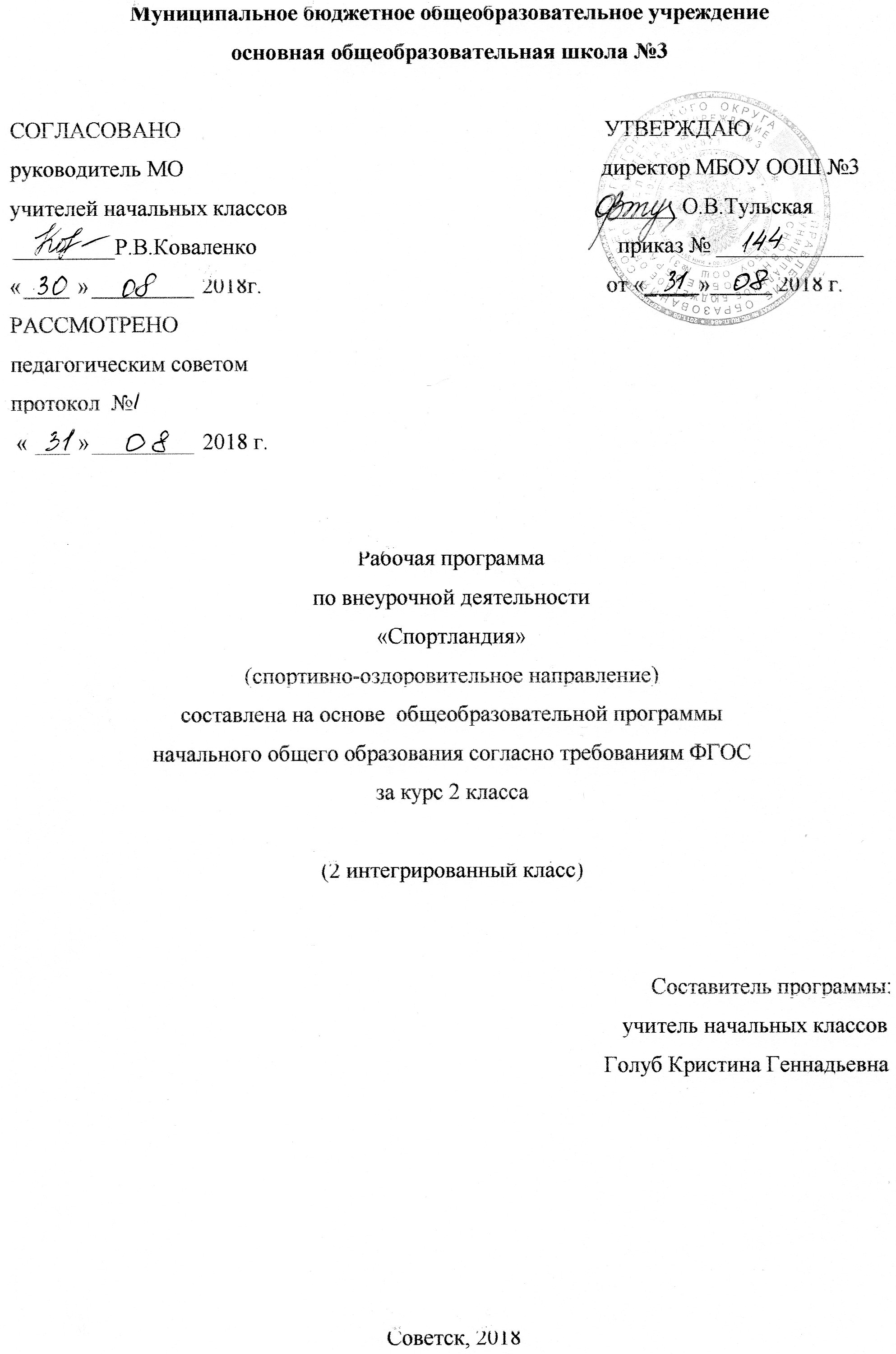 Содержание  программыПояснительная  записка______________________________________1.1.Возможные результаты____________________________________   2.  Учебный план_______________________________________________   3.  Календарно-тематический план________________________________   4.  Образовательные ресурсы_____________________________________Пояснительная запискаРабочая программа по  внеурочной деятельности спортивно-оздоровительного направления «Спортладия»  разработана на основе Федерального государственного образовательного стандарта начального общего образования, Концепции духовно-нравственного развития и воспитания личности гражданина России, планируемых результатов начального общего образования, авторской программы В. И. Лях «Физическая культура», в соответствии с требованиями и рекомендациями образовательной программы «Школа России». Программа рассчитана на 9 часов  для обучающихся 2 классов:    АктуальностьРеализация внеурочной деятельности по спортивно-оздоровительному направлению – это обучение школьников бережному отношению к своему здоровью, начиная с раннего детства. В современных условиях проблема сохранения здоровья детей чрезвычайно важна в связи с резким снижением процента здоровых детей. Отсутствие личных приоритетов здоровья способствует значительному распространению в детской среде и различных форм разрушительного поведения.. Только здоровый ребёнок может успешно учиться, продуктивно проводить свой досуг, стать в полной мере творцом своей судьбы  Данная программа может рассматриваться как одна из ступеней к здоровому образу жизни и неотъемлемой частью всего воспитательного процесса в школе, через специально организованную двигательную активность ребенка. Данная программа ориентирована на увеличение пространства, в котором школьники могут развивать свою творческую и познавательную активность, реализовывать свои лучшие личностные качества..                                                                                      Цель программы: Создание благоприятных условий для оптимизации двигательной активности младших школьников на переменах и во внеурочное времяЗадачи:познакомить детей с разнообразием подвижных игр и возможностью использовать их при организации досуга;формировать умение самостоятельно выбирать, организовывать и проводить подходящую игру с учётом особенностей участников, условий и обстоятельств;развивать: сообразительность, речь, воображение,  коммуникативные умения, внимание, ловкость, инициативу, быстроту реакции, и так же эмоционально-чувственную сферу;Общая характеристика курсаАктуальность и социальная значимость данной программы состоит в том, что она призвана помочь растущему человеку в постижении норм человеческих отношений и на их основе искать путь самовоспитания, саморазвития. Программа предполагает активное включение в творческий процесс учащихся, родителей, учителей. Практическая значимость программы состоит в том, что отношение к окружающей действительности формируется в совместной деятельности учителя и учащихся, а нормы нравственного поведения «выращиваются».Описание места программы в планеВ соответствии с основной образовательной программой начального общего образования МБОУ ООШ №3 программа  внеурочной деятельности адресована учащимся 2 класса и рассчитана на 9 занятий в год. Периодичность занятий – 1 час в месяц.Формы и режимы занятий:Занятия будут проводиться в групповой форме как внеурочная кружковая работа. Основными формами занятий будут являться теоретическая работа, практическая работа с применением полученных теоретических навыков, игры, соревнования, конкурсы. Занятия будут проходить 1 раз в месяц, всего 9 часа. Содержание программыИгры с элементами спортивных игр:1. Легкая атлетика Ученики приобретают основы умений бега на короткие и длинные дистанции, прыжков в длину и высоту с места и с разбега, метаний в цель и на дальность. Бег, прыжки отличаются большой вариативностью выполнения и применения в различных условиях.  2. Ритмическая гимнастика Игры с элементами ритмической гимнастики способствуют  формированию навыка правильной осанки у детей  младшего школьного возраста. Музыкально–ритмическая деятельность направлена  на воспитание эстетических, физических, нравственных и умственных качеств, развивается познавательный интерес, память, вырабатывается устойчивость произвольного внимания, совершенствуется творческая активность..3. Подвижные игры Развитие  разнообразных двигательных способностей и совершенствование умений, развитие творчества, воображения, внимания, воспитание инициативности, самостоятельности действий.1.1 Возможные результатыЛичностные результатыснижение заболеваемости; формировать физические качества;воспитывать культуру общения; воспитывать любовь и уважение к окружающим; сблизить и сплотить детский коллектив;развивать самооценку у младших школьников;развивать творческие способности; Метапредметные результаты:регулятивные:овладение способностью принимать и сохранять цели и задачи учебной деятельности, поиска средств её осуществления;формирование умения понимать причины успеха/неуспеха учебной деятельности и способности конструктивно действовать даже в ситуациях неуспехапознавательные проверить умение самостоятельно выбирать нужную информацию. учиться определять цель деятельности с помощью учителя; учиться совместно давать эмоциональную оценку деятельности класса на занятиях;коммуникативные проверить умение оформлять свои мысли в устной и письменной речи с учетом речевых ситуаций, высказывать свою точку зрения и пытаться ее обосновывать, приводя аргумент. предметныепланировать свои действия в соответствии с поставленной задачей и условиями ее реализации;самостоятельно оценивать правильность выполнения действий2. Учебный план3. Календарно-тематический план4.Образовательные ресурсыЗакон РФ «Об образовании» (статья 9 в редакции от 03.06.2011 N 121-ФЗ «Образовательные программы» и статья 32 «Компетенция и ответственность образовательного учреждения»).Концепция духовно-нравственного развития и воспитания личности гражданина России. А.Я.Данилюк, А.М.Кондаков, В.А.Тишков. - М.: Просвещение, 2009. Начальная школа. Требования стандартов второго поколения к урокам и внеурочной деятельности / С.П. Казачкова, М.С. Умнова. – М.: Планета, 2012. М.Н .Железняк, Спортивные игры. – М., 2001г. Приказы Минобрнауки России от 31.12.2015г.№№1576, 1577, 1578 «О внесении изменений в ФГОС НОО»Примерная основная образовательная программа МБОУ ООШ №3.Учебный план МБОУ ООШ №3.Федеральный государственный стандарт начального общего образования, утвержден приказом Министерства образования и науки Российской Федерации (приказ №1897 17.12.2010г).названиекласскол-во часов в месяцIтриместрII триместрIIIтриместргод«Спортладния»213339№ п/пТема занятияКол-вочасовДата проведенияДата проведения№ п/пТема занятияКол-вочасовпланфакт1В   гостях   у   Мойдодыра.   ЗОЖ. Викторина.12Спорт  в  жизни  ребёнка.  Подвижные  игры  «У  медведя  во бору»,  «Пчёлки и ласточки»3Разучивание подвижных игр « Волк и ягненок»4Красота. Подвижные зимние игры на улице»5"Перетягивание через черту"6"Эстафета с лазаньем и перелезанием"7Бег с мячом .Бег по линиям8«День» и «Ночь». Кто точнее?9 Разучивание игры  в «Пионербол»